НАКАЗ17.04.2018    				№ 72Про підсумки ХVІІ міської відкритої конференції-конкурсу для учнів 9-11-х класів ліцеїв і гімназій «Каразінський колоквіум»На виконання наказу Департаменту освіти Харківської міської ради від  27.11.2017 № 275 «Про проведення ХVІІ міської відкритої конференції-конкурсу для учнів 9-11-х класів ліцеїв і гімназій «Каразінський колоквіум»                                  13-14 квітня 2018 року оргкомітетом проведено ХVІІ міську відкриту конференцію-конкурс для учнів 9-11-х класів ліцеїв і гімназій «Каразінський колоквіум».Відповідно до Умов проведення ХVІІ міської відкритої конференції-конкурсу для учнів 9-11-х класів ліцеїв і гімназій «Каразінський колоквіум»НАКАЗУЮ:1. Затвердити список переможців ХVІІ міської відкритої конференції-конкурсу для учнів 9-11-х класів ліцеїв і гімназій «Каразінський колоквіум» (додається).2. Управлінням освіти адміністрацій районів Харківської міської ради проаналізувати результати участі учнів закладів загальної середньої освіти району в ХVІІ міській відкритій конференції-конкурсі для учнів 9-11-х класів ліцеїв і гімназій «Каразінський колоквіум» і довести інформацію про підсумки конференції-конкурсу до відома керівників закладів освіти.До 27.04.20183. Методисту Науково-методичного педагогічного центру Войтенку Є.О. розмістити цей наказ на сайті Департаменту освіти. До 23.04.20184. Контроль за виконанням цього наказу покласти на заступника директора Департаменту освіти О.В. Віцько.Директор Департаменту освіти	    О.І. ДеменкоЗ наказом ознайомленіО.В. Віцько О.Є ВойтенкоРеформат  725 25 11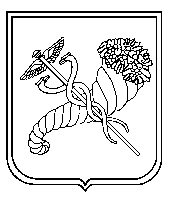 